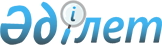 Об определении мест для осуществления выездной торговли в Каргалинском районе
					
			Утративший силу
			
			
		
					Постановление акимата Каргалинского района Актюбинской области от 22 мая 2017 года № 155. Зарегистрировано Департаментом юстиции Актюбинской области 8 июня 2017 года № 5524. Утратило силу постановлением акимата Каргалинского района Актюбинской области от 21 декабря 2022 года № 244
      Сноска. Утратило силу постановлением акимата Каргалинского района Актюбинской области от 21.12.2022 № 244 (вводится в действие по истечении десяти календарных дней после дня его первого официального опубликования).
      В соответствии со статьей 31 Закона Республики Казахстан от 23 января 2001 года "О местном государственном управлении и самоуправлении в Республике Казахстан", статьями 8, 27 Закона Республики Казахстан от 12 апреля 2004 года "О регулировании торговой деятельности", приказом исполняющего обязанности Министра национальной экономики Республики Казахстан от 27 марта 2015 года № 264 "Об утверждении Правил внутренней торговли" (зарегистрированное в реестре государственной регистрации нормативных правовых актов за № 11148) акимат Каргалинского района ПОСТАНОВЛЯЕТ:
      1. Определить места для осуществления выездной торговли в Каргалинском районе согласно приложению к настоящему постановлению.
      2. Контроль за исполнением настоящего постановления возложить на заместителя акима района Тынымгереева И.
      3. Настоящее постановление вводится в действие по истечении десяти календарных дней после дня его первого официального опубликования. Места для осуществления выездной торговли в Каргалинском районе
					© 2012. РГП на ПХВ «Институт законодательства и правовой информации Республики Казахстан» Министерства юстиции Республики Казахстан
				
      Аким района

Р.Сыдыков
Приложение к постановлению акимата Каргалинского района от 22 мая 2017 года № 155
№
Наименование населенного пункта
Места для торговли
Количество мест
Алимбетовский сельский округ
Алимбетовский сельский округ
Алимбетовский сельский округ
Алимбетовский сельский округ
1
Село Алимбетовка 
Улица Казахстан перед домом № 66 
1
2
Село Шандыаша 
Улица Орталык перед домом №16 "б" 
1
Ащылысайский сельский округ
Ащылысайский сельский округ
Ащылысайский сельский округ
Ащылысайский сельский округ
3
село Ащылысай
Улице Каструбина перед домом № 12
1
4
село Бозтобе 
Улица В.Жука перед домом № 44
1
5
село Акколь
Улица Достык перед домом № 6
1
Велиховский сельский округ
Велиховский сельский округ
Велиховский сельский округ
Велиховский сельский округ
6
село Велиховка
Улица Центральная перед домом №37 
1
7
село Ак Жайык
Улица Бауыржан Момышулы перед домом №55 
1
Желтауский сельский округ
Желтауский сельский округ
Желтауский сельский округ
Желтауский сельский округ
8
село Петропавловка
Улица Женис перед домом №1 
1
9
село Шамши Калдаякова
Улица Абылай хана перед домом №1 
1
Кос - Истекский сельский округ
Кос - Истекский сельский округ
Кос - Истекский сельский округ
Кос - Истекский сельский округ
10
село Кос-Истек
Улица Абая перед домом № 91 
1
Кимперсайский сельский округ
Кимперсайский сельский округ
Кимперсайский сельский округ
Кимперсайский сельский округ
11
село Жосалы
Улица Тын жер между домами № 28 и № 32 
1
12
село Кимперсай 
Улица Орталык между домами № 31 и № 35/1 
1
13
село Карабутак
Улица Юрия Гагарина между домами № 2 и № 4 
1
Степной сельский округ
Степной сельский округ
Степной сельский округ
Степной сельский округ
14
село Степное
Улица Д.А.Кунаева перед домом № 2
1
15
село Кайракты
Улица Абилхайрхана перед домом № 28
1
Бадамшинский сельский округ
Бадамшинский сельский округ
Бадамшинский сельский округ
Бадамшинский сельский округ
16
село Бадамша
Улица В.Пацаева перед домом № 3 
1
село Бадамша
Улица Айтекеби между многоэтажными жилыми домами № 38 и № 40
1